ОТЧЕТЕН   ДОКЛАДЗА ДЕЙНОСТТАНАРАЙОНЕН СЪДГР. КОЗЛОДУЙПРЕЗ 2015 ГОДИНАС Ъ Д Ъ Р Ж А Н И Е1. КАДРОВА ОБЕЗПЕЧЕНОСТ1.1. Брой на работещите в Районен съд, гр.Козлодуй съдии, съдия по вписванията и държавен съдебен изпълнител      1.2. Брой на служителите и структура на съдебната администрация1.3. Становище за промени в щата2.Движение на делата2.1. Граждански дела2.2. Наказателни дела     3. СРАВНИТЕЛЕН АНАЛИЗ ЗА ТРИ ГОДИШЕН ПЕРИОД НА РАБОТАТА НА РАЙОНЕН СЪД, ГР.КОЗЛОДУЙ      3.1. Брой дела за разглеждане      	3.1.1. новообразувани     	3.1.2. несвършени от предходен период     4. БРОЙ СВЪРШЕНИ ДЕЛА В КРАЙ НА ГОДИНАТА     4.1. Свършени в срок до 3 месеца       5. БРОЙ НА РЕШЕНИТЕ И НА ПРЕКРАТЕНИТЕ ДЕЛА     5.1. Брой на решените дела по същество	5.1.1 Граждански дела	5.1.2 Наказателни дела     5.2. Брой  прекратени дела	 5.2.1. Граждански дела	 5.2.2. Наказателни дела      6. БРОЙ НА ОБЖАЛВАНИ И ПРОТЕСТИРАНИ ДЕЛА, РЕЗУЛТАТИ ОТ ВЪЗЗИВНА И КАСАЦИОННА ПРОВЕРКА, ИЗВОДИ.      6.1. Граждански дела      6.2. Наказателни дела      7. ПОСТЪПИЛИ И ОБЖАЛВАНИ ДЕЛА ПО СЪДИИ      7.1. Постъпили и свършени дела по съдии7.1.1.Граждански дела	7.1.2. Наказателни дела      7.2. Обжалвани съдебни актове по съдии7.2.1.Граждански дела	7.22. Наказателни дела      8. СТРУКТУРА НА НАКАЗАНАТА ПРЕСТЪПНОСТ	8.1. Относителен дял на осъдителните присъди спрямо внесените прокурорски актове по видове престъпления	8.2. Наказана престъпност с влезли в сила присъди и брой осъдени лица в края на отчетния период      9. БРОЙ, КОНКРЕТИЗАЦИЯ И ПРИЧИНИ ЗА ОПРАВДАТЕЛНИ ПРИСЪДИ.10.СЪДЕБНО ИЗПЪЛНЕНИЕ      10.1. Брой на постъпилите изпълнителни дела      10.2. Брой на свършените изпълнителни дела      10.3. Сравнителен анализ на постъпленията през последните три години11. служба по вписванията12. СГРАДЕН ФОНД И ТЕХНИЧЕСКА ОБЕЗПЕЧЕНОСТ12.1. Сграда, оборудване, проблеми12.2. Техническо оборудване – компютри, мрежи, програмни продукти, проблеми12.3. Административна дейностЗАКЛЮЧЕНИЕНастоящият отчетен доклад представя прилагането на Закона и дейността на съда през 2015г. с основните и статистически параметри и проблеми съобразно нормативните изисквания, указанията на Висшия съдебен съвет на Република България и традиционния модел на изложение за Козлодуйски районен съд.И през изминалата година дейността на Районен съд гр.Козлодуй беше насочена към реализиране на бързо и ефикасно, качествено и справедливо съдопроизводство с оглед осигуряване защита на правата и законните интереси на гражданите, юридическите лица и държавата в условията на откритост, достъпност и прозрачност на действията си. Същата е осъществявана в изпълнение изискванията на Закон за съдебната власт и Правилника за администрацията в съдилищата, както и с цялостната конституционна, законова и подзаконова нормативна уредба. 1. КАДРОВА ОБЕЗПЕЧЕНОСТ          1.1. Брой на работещите в Районен съд гр.Козлодуй съдии, съдии по вписванията и държавни съдебни изпълнители През отчетната 2015г. Районен съд гр.Козлодуй работи с утвърден щат от петима районни съдии, един от които с ранг „съдия в ОС”, един с ранг “съдия в районен съд” и трима съдии с ранг “съдия в АС”;  един съдия по вписванията и един държавен съдебен изпълнител. От месец март на 2015г. за срок от 6 месеца един от съдиите е командирован в Районен съд гр.Враца. До началото на месец февруари съдиите разглеждат всички видове дела.Със Заповед № РД – 19/05.02.2015г. на административния ръководител – председател на РС – Козлодуй същите се профилират и са обособени две отделения – гражданско и наказателно, като всички съдии разглеждат делата по заповедното производство по реда на чл.410 и 417 от ГПК. Съдии дават дежурства по утвърден график през почивните и празнични дни и по двата основни вида дела. През изминалата година Районен съд гр.Козлодуй е избран да участва като пилотен съд по проект „Укрепване на правния и институционалния капацитет на съдебната система в сферата на правосъдието за деца”. Трима от съдиите преминаха обучение във Франция и Швейцария по цитирания проект, както и обучения по проект „Правосъдие – приятел на детето” в гр.София.Със Заповед № 113/18.09.2015г. на административния ръководител – председател на РС – Козлодуй във всяко отделение са обособени два граждански и два наказателни специализирани състави за разглеждане на дела с участие на деца.  1.2. Брой на служителите и структура на съдебната администрацияПрез 2015г. Козлодуйският районен съд работи с 16 броя служители, като в края на отчетния период са заети всички щатни длъжности.По-голяма част от служителите са с продължителен стаж в сферата на съдебната администрация, съвестно изпълняват служебните си задължения, като се полагат усилия за повишаване качеството на работата, включително и чрез участие в работни срещи и семинари, за взаимна заменяемост на служителите и непрекъснатост на работния процес.Съгласно Правилник за администрацията в съдилищата е утвърдена структура на администрацията на съда съгласно Глава V от Правилника, както следва:1.    "Обща администрация", със следните звена и длъжности:1.1."Финансова дейност и снабдяване ";	1.2. "Главен специалист човешки ресурси"         	1.3."Информационно     обслужване,     статистика     и     информационни технологии";2.  "Специализирана администрация" със следните звена и длъжности:2.1.   "Регистратура";2.2.  "Регистратура за класифицирана информация”;2.3.  "Съдебно деловодство";2.4.  "Съдебни секретари";2.5.  "Архив";2.6.   Служител по връчване на призовки и съдебни книжа-призовкар;2.7.  "Бюро Съдимост",2.8.  "Съдебно изпълнителна служба"На главния специалист човешки ресурси е възложено да изпълнява функциите на административен секретар; на “Служител по сигурността на информацията”; функциите на длъжността „Управител съдебни сгради” и „финансов контрольор”, а на системния администратор - да ръководи лицата при осъществявани от тях дейности, свързани с “Информационно обслужване, статистика и информационни технологии”; на „Снабдител и домакин”. 2. Движение на делатаВ Районен съд гр.Козлодуй през 2015г. са постъпили общо 2167 броя граждански и наказателни дела, като в началото на периода са били висящи 198 броя дела и в съда са разглеждани през годината общо 2365 броя дела. В края на периода са останали несвършени общо 167 броя дела, от които 79 броя граждански и 88 броя наказателни дела, след проведени  1287 броя съдебни заседания по двата вида дела.2.1. ГРАЖДАНСКИ ДЕЛАПрез отчетната 2015г. Районен съд - Козлодуй работи с утвърден щат от петима районни съдии. От началото на месец февруари в съда са обособени две отделения – гражданско и наказателно с по двама съдии във всяко с по 100% натовареност, като административният ръководител участва с 40% натовареност във всяко от отделенията съгласно Вътрешни правила. В Гражданско деловодство на Районен съд - Козлодуй работят по щат двама съдебни деловодители.През 2015 г. в Районен съд - Козлодуй са разгледани общо 1715броя граждански дела, от които новообразувани са 1607 граждански дела, от тях получени по подсъдност са 58 граждански дела и останали несвършени от минали години са 108 граждански дела.През 2014 г. в Районен съд - Козлодуй са разгледани общо 1574броя граждански дела, от които новообразувани са 1460 граждански дела, получени по подсъдност са 0 граждански дела и останали несвършени от минали години са 114 граждански дела.През 2013 г. в Районен съд - Козлодуй са разгледани общо 1390 броя граждански дела, от които новообразувани са 1272 граждански дела, получени по подсъдност са 41 граждански дела и останали несвършени от минали години са 118 граждански дела.Като извод се налага, че през отчетната 2015 г. в Районен съд - Козлодуй значително се е увеличил броят на постъпилите за разглеждане граждански дела и то е с 147 броя в сравнение с 2014г.От разгледаните общо 1715 броя граждански дела, в 3 месечния инструктивен срок са свършени 1601 броя дела, което представлява 98%, като през 2014г. са свършени 1431 броя дела, което представлява 98%, а през 2013г. са свършени 1240 дела, което представлява 97%, Това показва, че в Районен съд – Козлодуй трайно е наложена практиката значителен дял от разглежданите граждански дела да бъдат приключени в краткия тримесечен инструктивен срок, което се дължи на положените усилия от страна на магистратите и съдебните служители за разглеждане и приключване на делата.Разгледани по видове постъпленията на граждански дела са следните: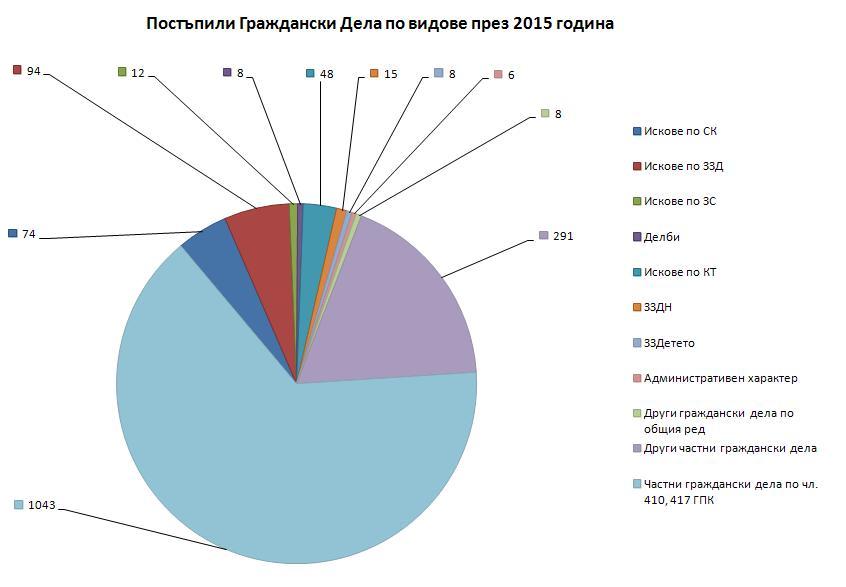 Гражданските дела по общия ред през 2015г. общо за разглеждане са 381 броя, от които 108 дела са останали несвършени от минал период и 273 броя граждански дела са новообразувани.Сравнено с предходната 2014г. гражданските дела за разглеждане по общия ред са били общо за разгледани 421 броя, от които 114 дела са останали несвършени от минал период и 310 броя граждански дела са новообразувани.През 2013г. граждански дела за разглеждане по общия ред са били общо разгледани 420 броя, от които 118 дела са останали несвършени от минал период и 302 граждански дела са новообразувани. Налице е относителна устойчивост на постъпилите за разглеждане по общия ред граждански дела.По отношение останалите несвършени граждански дела по общия ред през 2015г. техния брой е 79, като 15 броя от тях са с продължителност на разглеждане над 1 година. През 2014г. техният брой е 108, а през  2013г. техния брой е 114, което бележи тенденция на намаляване броя от предишните години несвършени дела спрямо 2013г., а разгледано процентно съобразено с броя на разгледаните общо дела за 2015 г. данните налагат извода, че за 2015г. съотношението между разгледани и несвършени граждански дела по общия ред е 21%, докато през 2014г.съотношението между разгледани и несвършени граждански дела по общия ред е 27 %, а през 2013 г. е 29 %, т.е. процентът на несвършените граждански дела по общия ред намалява.Разгледани по видове с оглед предмета граждански дела по общия ред са, както следва:Общо за разглеждане дела по искове по Семейния кодекс  през 2015г. са 90 броя, от които останали несвършени от предходни години са били 16 броя и постъпили през годината са 74 броя. През 2014г. са общо 104 броя дела за разглеждане, от които останали несвършени от предходни години са били 20 броя и постъпили през годината са 84 броя. През 2013г. са общо 104, от които останали несвършени от предходната година са били 19 дела и постъпили през годината са 85 дела, т.е. налице е запазване броя на постъпилите дела по СК.От общо 90 дела с предмет иск по СК през 2015г. са свършени 72 дела и останали несвършени са 18 дела, което представлява процентно 80%.От общо  104 дела с предмет иск по СК през 2014г. са свършени 88 дела и останали несвършени са 16 дела, което представлява процентно 85%.От общо  104 дела с предмет иск по СК през 2013г. са свършени 84 дела и останали несвършени са 20 дела, което представлява процентно 81%. Налице е лек спад в процентното съотношение на всички свършени граждански дела по СК.През 2015г. от исковете по СК най-много са били делата за развод, общо 39 следвани от делата с предмет издръжка – 6 и делата с предмет иск за изменение на издръжката – 2 броя.През 2014г. от исковете по СК най-много са били делата за развод, общо 57 следвани от делата с предмет издръжка – 8 и делата с предмет иск за изменение на издръжката – 6 броя.През 2013г. от исковете по СК най-много са били делата за развод, общо 57 следвани от делата с предмет издръжка – 8 и делата с предмет иск за изменение на издръжката – 4 броя.От общо свършените по СК дела за 2015г. 63 дела са свършени в тримесечния инструктивен срок , през 2014г. 79 дела са свършени в тримесечния инструктивен срок, а през 2013г. са 79 дела, което налага извода за запазване бързината при решаването на делата по СК. За прецизност от делата по СК с предмет издръжка и изменение на издръжка, които се разглеждат по реда на бързото производство по чл.310 от ГПК общо са били 8, от които 7 дела са свършени в тримесечния инструктивен срок и 1 дело е свършено след този срок, но всички общо 8 дела са свършени през отчетната 2015г.Общо за разглеждане дела по облигационните искове по Закона за задълженията и договорите през 2015г. са общо 152, от които останали несвършени от предходни години са 58 броя и постъпили през годината са 94 броя, като през 2014г. са общо 136, от които останали несвършени от предходни години са 46 броя и постъпили през годината са 90 броя, а през 2013г. са общо 95 дела, от които останали несвършени от предходни години са 10 и постъпили през годината са 85 дела. Като обобщение е видно, че през отчетната 2015г. сравнено с предходните 2014 и 2013г. има значително увеличаване броя на разгледаните дела по ЗЗД.От общо разгледаните 152 броя дела през 2015г. са свършени 124 броя или 82%  и останали несвършени 28 броя дела. През 2014г. от общо разгледаните 136 броя дела, са свършени 78 броя или 57%  и останали несвършени 58 броя дела. От общо разгледаните 95 дела през 2013г. са свършени 49 или 52 % и останали несвършени са 46 дела, т.е. тази година се е увеличила бързината на разглеждане и броя на свършените дела в РС-Козлодуй с предмет иск по ЗЗД.Общо за разглеждане дела по вещните искове по Закона за собственосттапрез 2015г. са 25 броя, от които останали несвършени от предходни години са 13 и новообразувани са 12,  през 2014г. са общо 38 броя, от които останали несвършени от предходни години са 11 броя и новообразувани 27 броя дела, а през 2013г. са общо 20 броя, от които останали несвършени от предходни години са 5 и новообразуваните са 15, т.е. през отчетната 2015 г. е налице намаляване броя на постъпилите граждански дела с предмет вещни искове по ЗС.От разгледаните общо 25 дела по вещни искове през 2015г. са свършени 23 броя или 92% и останали несвършени 2 дела.От разгледаните общо 38 дела по вещни искове през 2014г. са свършени 25 броя или 65% и останали несвършени 13 дела.От разгледаните общо 20 дела по вещни искове през 2013г. са свършени 9 броя или 45% и останали несвършени 11 дела, което бележи увеличаване бързината на разглеждане и приключването на тези граждански дела, като в сравнение с 2013 година тази бързина е е увеличена повече от 2 пъти.Общо за разглеждане дела по исковете за съдебна делба през 2015г. са общо 21 дела, 13 броя са останали несвършени от предходни години и 8 броя са новообразувани, а свършени са 13 дела и останали несвършени дела са 8 броя. Процентът на свършените дела е спаднал и е достигнал 62 %.През 2014 г. са общо 45 дела, 22 са останали несвършени от предходни години и 23 са новообразувани, а свършени са 32 дела и останали несвършени 13. Процентът на свършените дела се е повишил и е достигнал 71%.Така например през 2013 г. са общо 47 дела, 23 са останали несвършени от предходни години и 24 са новообразувани, а свършени са 25 дела и останали несвършени 22. Процентът на свършените дела е 47%.От казаното може да се направи извод, че за отчетната година е намалял броят на постъпилите дела за съдебни делби в сравнение с 2014г. и с 2013г., като в същото време процентът на свършените дела за 2015г. е 62%, за 2014г. е 71%, и за 2013г. е 47%. С други думи налице е леко забавяне на свършените спрямо несвършените дела за отчетната 2015г. в сравнение с предходните. Постъпили за разглеждане дела по исковете по Кодекса на труда през 2015г. са общо 52 броя дела, от които 4 броя са останали несвършени от предходни години и 48 са новообразувани.През 2014г. са общо 22 броя дела, от които 3 са били останали несвършени от предходни години и 19 са новообразуваните.През 2013г. са общо 18 броя дела, от които 9 са били останали несвършени от предходни години и 9 са новообразуваните, т.е. налице е покачване броя на тези дела и през 2015г.Свършените дела по КТ през 2015г. са общо 36 броя или 69% и останали несвършени 16 броя. През 2014г. са общо 18, което е 82 %, а останалите несвършени са 4. Свършените дела по КТ през 2013 г. са общо 15, което е 84 %, а останалите несвършени са 3 – налице е забавяне на свършените спрямо несвършените дела с предмет по КТ за отчетната 2015г. в сравнение с предходните.Образувани дела с предмет финансови начети и през 2015г., както и  през 2014г. и 2013г. няма постъпили, което се дължи на факта, че същите подлежат на разглеждане по реда на заповедното производство по чл.417 от ГПК.Общо дела за разглеждане по Закона за защита срещу домашното насилие през 2015г. са общо 16 броя, като 1 брой е останал несвършен от предходна година и 15 броя са новообразувани, а свършени са 16 броя, което е 100%. През 2014г. са общо 10 броя, като 2 са останали несвършени и 8 новообразувани, а свършени са 9 дела, което е 90%.Съпоставено с 2013г. са общо 15 броя, като 3 са останали несвършени и 12 новообразувани, а свършени са 13 дела, което е 87%, т.е. бележи тенденция на увеличаване бързината на разглеждане през 2015г.Образувани дела по Закона за защита срещу дискриминацията през 2015г., 2014г., както и през 2013г.,  няма постъпили, което се дължи на факта, че същите подлежат на разглеждане по особен ред пред Комисия за защита срещу дискриминацията.Общо дела за разглеждане по Закона за закрила на детето през  през 2015г. са 8 броя, от които  останали несвършени няма от предходни години.През 2014г. са общо 34, от които останали несвършени 1 броя и 33 са новообразувани. Съпоставено с 2013г. са общо 27, от които останали несвършени 0 броя и всички са новообразувани. Свършени са 4 броя през 2015г., което е 50% в следствие на факта, че останалите са образувани преди край на отчетния период. През 2014г., са били свършени 34 броя дела, което е 100%. Налице е драстично намаляване броя на този вид дела.Общо дела за разглеждане от административен характер през 2015г. са 6 броя, от които няма останали несвършени от предходни години.През 2014г. са общо 3, от които 0 останали несвършени от предходни години, 3 новообразувани. През 2013г. са общо 8, от които 4 останали несвършени от предходни години, 4 новообразувани. Свършени са 6 броя дела през 2015г. или 100%, 3 броя дела през 2014г., което е 100%. Налице е тенденция на увеличаване броя на този вид дела.	Общо за разглеждане други граждански дела по общия ред /установителни искове по чл.124 от ГПК, искове по чл.19 от ЗГР, искове по чл.56 от ЗГР и др. / през 2015г. са общо 35 дела, от които 4 несвършени от минали години, а 31 броя са новообразувани. През 2014г. са общо 35 дела, от които 12 са несвършени от минали години, а 23 са новообразувани.През 2013г. са стояли за разглеждане общо 86 дела, от които 45 са несвършени от минали години, а 41 са новообразувани. Свършени други граждански дела по общия ред през 2015г. са 29 броя дела или 83 % и несвършени дела от предходни години са 6 броя. През 2014г. са 72 броя дела, което е 95% и несвършени дела са 4броя. През 2013г. са свършени 77 броя дела, което е 90% и несвършени 9 броя, т.е. налице е значителен спад на разгледаните други дела по общия ред.През 2015г. има 1 брой образувано дело с предмет допускане на обезпечение на бъдещ иск, което е свършено през отчетната година.През 2014г. няма образувани дела с предмет допускане на обезпечение на бъдещ иск. През 2013г. има образувани 2 дела. Общо за разглеждане частни граждански дела по Заповедното производство по чл.410 и чл.417 от ГПК през 2015г. са 1043 броя дела, като всички са новообразувани и са свършени в тримесечния срок – 100%.През 2014г. са разгледани общо 879 броя дела, като всички са новообразувани и са свършени в тримесечния срок – 100%. През 2013г. са разгледани общо 698, като всички са новообразувани и са свършени в тримесечния срок – 100%. Като извод се налага, че е налице голямо покачване броя на постъпилите частни граждански дела по заповедното производство през 2015г. сравнено с предходните години.Общо за разглеждане други частни граждански дела /за даване разрешение за разпореждане с имущество на малолетни или непълнолетни и за даване разрешение за разпореждане с имущество на лица поставени под пълно или ограничено запрещение и др./ през 2015г. са общо 291 броя, като 291 броя са новообразувани и свършени в тримесечния срок са 290 броя, а 1 брой е останало несвършено дело.През 2014г. са общо 271 и всички са образувани и свършени в три месечния срок. През  2013г. са общо 272 и всички са новообразувани и свършен в три месечния срок, а съпоставено е видно, че през 2015г. броят на постъпилите дела леко се е покачил.Общо свършените граждански дела през 2015г., в това число и частните граждански дела са 1636 дела и останали несвършени са 79 броя или 95%.През 2014г.  свършените граждански дела, в това число и частните граждански дела са 1466, а останали несвършени са 108 дела или това е 98% .Общо свършените през 2013г. граждански дела, в това число и частните граждански дела са 1276 и останали несвършени са 114 дела или това е 97%. В тримесечния инструктивен срок през 2015г. , както и през 2014г. и 2013г. са свършени 100% или всички частни граждански дела, вкл. по чл. 410 и по чл. 417 от ГПК. През 2015г. от гражданските дела по общия ред следва да се отчете, че са свършени    74 %.През 2014г. от гражданските дела по общия ред следва да се отчете, че са свършени   76%. През 2013г. гражданските дела по общия ред са свършени 73%, което показва запазване броя на свършените граждански дела по общия ред през отчетната година. Останалите несвършени граждански дела всички по общия ред през 2015г. са общо 79 броя, през 2014г. са общо 108 броя, през 2013г. са общо 114 броя дела.Причини за забавянето в разглеждането на делата по общия исков ред:И през 2015г. се наблюдава констатираното и анализирано и през предишните 2014 г. и 2013 г. запазване на относителния дял на гражданските дела по общия ред, които приключват в срок над 3 месеца. Изхождайки от спецификата на постъпващите дела в Районен съд - Козлодуй определено може да се каже, че констатираната продължителност се дължи на процедурите по ГПК. Чести са случаите, при които се налага прилагането на разпоредбата на чл.47 от ГПК, като трябва да се държи сметка за това, че до прилагането й е било необходимо време за изпълнение на предходните процедури по чл.41 – 46 от ГПК.Практически от постъпването на исковата молба до провеждането на първото по делото съдебно заседание минават няколко месеца, каквото забавяне не се наблюдаваше в производствата в стария ГПК. Не са редки случаите, при които в срока за отговор ответникът предявява насрещен иск, което води до нова размяна на книжа с нов срок за отговор, съответно до удължаване на времето от постъпване на исковата молба до провеждането на първото по делото съдебно заседание.И през 2015 г. продължава да се наблюдава и друга причина, водеща до забавянето на делата, а именно все още страните и техни процесуални представители да не се съобразяват с разпоредбите по ангажиране на доказателства и доказателствени искания, което налага провеждането на поне още едно съдебно заседание. В най - честия случай страните изчакват докладването на делото по чл.146 от ГПК, за да се възползват от възможностите на събиране на доказателства, което им даваше разпоредбата на чл.146, ал.3 от ГПК /преди изменението й в ДВ бр.100 от 21.12.2010г./.Налице са и други причини за отлагане и дори за отсрочване на дела, които не зависят от страните по тях – това са честите заболявания на магистратите и свързаните с това отпуски поради временна неработоспособност, някои от които са с продължителен срок. През 2015г. отработени са реално 48 човеко месеца, като единият от съдиите е ползвал 92 дни отпуск поради временна неработоспособност, а останалите съответно 59 дни, 9 дни и 3 дни. Един от съдиите не е ползвал такъв отпуск.През 2014 г. отработени са реално 57 човеко месеца, като един от съдиите е ползвал 82 дни отпуск поради временна неработоспособност, а останалите  съответно 2,7 и 11. Само един от съдиите не е ползвал отпуск поради временна неработоспособност. През 2013 г. съдиите са ползвали отпуски поради  временна неработоспособност общо 182 дни, като един от тях е ползвал 83 дни, друг 87, трети 5 и четвърти 7. Това при всички случаи е довело до по-голяма продължителност при разглеждане на делата. В някои случаи делата са били преразпределяни с оглед приключването им в разумни срокове.2.2. НАКАЗАТЕЛНИ ДЕЛАПрез 2015г. в Районен съд гр.Козлодуй са постъпили 560 броя наказателни дела, като в началото на периода били висящи 90 броя и общия брой наказателни дела за разглеждане през годината е 650.През 2014г. в Районен съд гр.Козлодуй са постъпили 510 броя, като в началото на периода били висящи 112 броя и общия брой  наказателни дела за разглеждане е 622. През 2013г. в Районен съд гр.Козлодуй са постъпили 466 броя, като в началото на периода били висящи 84 броя и общия брой  наказателни дела за разглеждане е 550. Налице е увеличаване на броя на наказателните дела.От казаното следва, че постъпленията на наказателните дела бележи значинелен прогрис, което се дължи основно на факта, че Районна прокуратура Козлодуй работи с пълния си щат прокурори, общо 4-ма. Прогнозата ми е, че в следващата година броят на наказателните дела ще се увели още повече.В 3 месечния срок през 2015г. са свършени 461 броя наказателни дела или 82%.В 3 месечния срок през 2014г. са свършени 425 броя наказателни дела или 80%.В 3 месечния срок през 2013г. са свършени 357 броя наказателни дела или 82%. Налице е покачване в последните години на броя на свършените дела в процентно изражение.  След проведени 775 съдебни заседания през 2015г. са останали висящи 88 броя дела, от които с продължителност на разглеждане над 1 година са 7 броя.След проведените 711 съдебни заседания през 2014г. са останали висящи 90 броя дела, от които 9 броя са с продължителност на разглеждане над 1 година.След проведените 659 съдебни заседания през 2013г. са останали висящи 112 броя дела. Налице е известно запазване броя на висящите дела останали за разглеждане през следващата година, като голяма част от делата са останали за разглеждане през следващата година, тъй като са постъпили в края на отчетния период. В същото време е увеличен броя на проведените заседания, което означава, че за решаване на делата са били необходими повече заседания. Това говори за известно забавяне в бързината при решаването на делата.По видове разгледаните и свършените наказателни дела в Районен съд гр.Козлодуй са със следните параметри: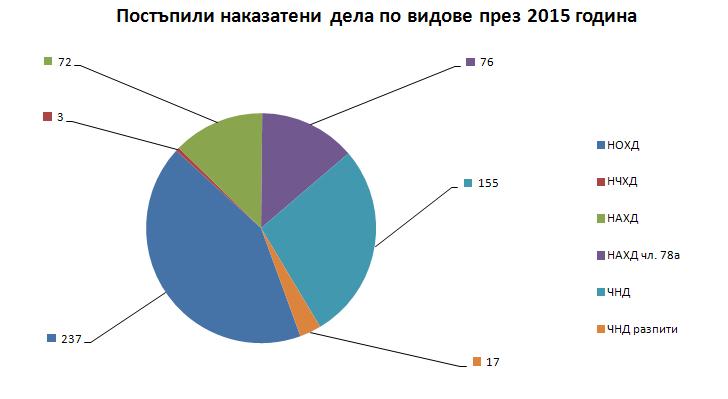 НОХД :НЧХД :АНД :АНД  - ЧЛ.78 а  НК:ЧНД :ЧНД - РАЗПИТИ :От приложените справки за решаването на делата в три месечния срок е видно, че в процентно изражение по всички видове дела е налице тяхното  увеличение. Основните причини за отлагане на наказателните дела:И през 2015г. са свързани с неявяване на страните по всички видове наказателни дела и със събиране на допълнителни доказателства, както по наказателни дела от общ характер при липса на всестранно и пълно разследване в досъдебната фаза на процеса, така и по дела от частен характер и наказателни частни дела. Отлагането на наказателните дела традиционно е обусловено най-често от посочените по-долу конкретни причини в следна поредност: 	- Най-голяма част от отлаганията са предпоставени от нуждата от провеждане на разпит на свидетели в следващо заседание поради неявяването на допуснати до разпит свидетели по различни причини – уважителни, неуважителни, нередовно призоваване, недовеждане принудително от компетентните органи и от посочилите ги страни по дела от частен характер; допускане до разпит на нови свидетели.- На следващо място отлагането на наказателни дела се дължи на неявяване на защитници, по здравословни причини, ангажираност по други дела, неуважителни причини, направени искания за назначаване на служебни защитници. - Сравнително голям дял сред причините за отлагането на делата имат неявяване на подсъдими по различни причини и на вещи лица основно поради служебна ангажираност. - Голям е делът и на отлаганията, свързани със събиране на допълнителни доказателства при съблюдаване нормите на чл.13, чл.14, чл.107 НПК при всички видове наказателни дела.  - В по-малко случаи причини за отлагане на наказателни дела са свързани с нередовно връчване на призовки и книжа на участници в процеса; при утвърдената практика относно приложението на Наредба №14/18.11.2009 г. за реда и начина за предоставяне достъп на органите на съдебната власт до Национална база данни "Население".И през отчетната година по конкретните дела са взети необходимите мерки за дисциплиниране на участниците в процеса с всички способи на НПК и ЗСВ. По повод нередовното връчване на книжа по наказателни дела от Кметства на територията на общините в района на Районен съд гр.Козлодуй са изпратени писма със съответнитe указания от съда. Успешна е комуникацията между съда и Адвокатска колегия гр.Враца, свързана със своевременно определяне на адвокати, които да предоставят правна помощ по наказателни дела, включително и след отказ от приетата защита на назначени защитници.Във връзка с по-продължителното разглеждане на част от наказателните дела в Районен съд гр.Козлодуй следва да се отбележи наличието на обективни причини, касаещи отсрочване на заседания поради ползване на продължителен отпуск при  временна неработоспособност  при спазване изискванията на чл.258 НПК за неизменност на състава.През 2015г. са върнати за доразследване от Районен съд гр.Козлодуй на съответната прокуратура за отстраняване на допуснати съществени нарушения на процесуалните правила 14 броя дела.През 2014г. са върнати за доразследване от Районен съд гр.Козлодуй на съответната прокуратура за отстраняване на допуснати съществени нарушения на процесуалните правила 13 броя дела.През 2013г. са върнати за доразследване от Районен съд гр.Козлодуй на съответната прокуратура за отстраняване на допуснати съществени нарушения на процесуалните правила 9 броя дела.Основни причини за прекратяване на съдебните производства и за връщане на делата на съответните прокуратури.През 2015г., както и през предходните години, основните причини са допуснати отстраними съществени нарушения на процесуалните правила, довели до ограничаване процесуалните права на обвиняемия; касаещи приложението на нормите на чл.219 НПК и на чл.246 НПК относно привличането на лицата като обвиняеми и изготвяне на обвинителни актове срещу тях в изискуемата от закона процесуална форма.По-конкретно причините за връщане на всяко от делата са както  следва:- по НОХД № 392 по описа за 2015г. – съдията докладчик е преценил, че на досъдебното производство са допуснати отстраними съществени нарушения на процесуалните правила, довели до ограничаване на процесуалните права на обвиняемият с оглед приложението на нормите на чл.246 НПК предвид съдържанието на обвинителния акт. Същият е е изготвен в нарушение на процесуалните правила относно съдържанието на този акт, предвидени в разпоредбите на чл. 246 НПК относно описанието на извършеното от обвиняемият престъпление. Съгласно разпоредбата на чл.55, ал.1 НПК първостепенно и неотменимо право на обвиняемите е да научат за какво престъпление са привлечени в това качество и въз основа на какви доказателства, като единствено след изпълнение на това изискване на закона те могат да участват ефективно в наказателния процес и да организират защитата си . В своята пълнота и завършеност обвинителната власт е длъжна да формулира тезата си пред решаващият съдебен орган относно всички обективни и субективни признаци на престъпното деяние в обвинителният акт, с внасянето на който се образува първоинстанционното производство. Цялото съдебно следствие е насочено към събиране на доказателства, подкрепящи и оборващи обвинението така, както е отразено в обстоятелствената част на обвинителния акт и за това процесуалния закон в чл. 246 НПК посочва задължителните реквизити на този акт и минималните изисквания към съдържанието му / Решение № 537/23.09.1993г. по н.д. № 949/93 г. На ІІ н.о. на ВС на РБ/.Обстоятелствената част с диспозитива на обвинителния акт има разминаване на данни, имена, факти и обстоятелства. Прокурорският акт не изяснява правилно установената по делото фактическа обстановка. Описаните пропуски и противоречия в обвинителния акт се отнасят до факти, от обективната страна на осъщественото от Дарина Хараланова деяние по чл. 212 НК и участието и в извършването на престъплението. Същите представляват съществени процесуални нарушения, ограничаващи процесуалните права на обвиняемата, защото обвинението срещу нея е непълно и неточно формулирано фактически и юридически, с което се нарушава правото й на защита, тъй като не му се дава възможност да разбере в какво е обвинен и за какво да организира защитата си.Допуснато е и друго нарушение на досъдебното производство правата като пострадал са разяснени само на един от пострадалите, а не на всички. Съгласно чл.75, ал.2 НПК съдът и органите на предварителното производство са длъжни да разяснят на пострадалия или неговите наследници правата им и да им дадат възможност да ги реализират при условията предвидени в този кодекс. Освен правата, които придобива в съдебното производство като частен обвинител, частен тъжител или граждански ищец, пострадалият или неговите наследници следва да бъдат уведомени за правата си в наказателното производство, за да получат защита за своята сигурност и тази на близките си, както и да бъдат информирани за хода на наказателното производство. В съдебната фаза на процеса контролът за допуснатите на предварителното производство нарушения се предопределя от основните начала на състезателността и равнопоставеността на страните в съдебното производство и задължението на съда да бъде безпристрастен арбитър в спора между тях. По принцип процесуалното нарушение е съществено по смисъла на 248, ал.2, т.3НПК, дори когато е довело до ограничаване на процесуалните права и на онези участници в предварителното производство, които предстои да бъдат конституирани като страни по смисъла на 253 НПК в съдебната фаза на процеса.Допуснатото на предварителното производство нарушение на процесуалните правила е съществено, тъй като е довело до ограничаване на процесуалните права на наследника на пострадалия. Правата на горепосочения процесуален субект са винаги ограничени при неизвършване на действията по предявяване на разследването.Съдията – докладчик счита, че описаните по-горе процесуални нарушения са съществени и не могат да бъдат отстранени във фазата на съдебното производство; поради което последното следва да бъде прекратено, а делото да се върне на прокуратурата за отстраняване на допуснатите нарушения на процесуалните правила.- по НОХД № 485 по описа за 2015г. – съдията докладчик е преценил, че на досъдебното производство е допуснато отстранимо съществено нарушение на процесуалните правила, довело до ограничаване на процесуалните права на пострадалия ГЕОРГИ ВЕНЕЛИНОВ СТОЯНОВ по смисъла на чл. 248, ал.2, т.3НПК. На проведения разпит на пострадалия свидетел  не са разяснени правата, които има в наказателното производство като пострадал, както и не е информиран за хода на производството. Пострадалия свидетел не е заявил изрично, че не желае да му бъдат предявени материалите по делото. На досъдебното производство правата като пострадал са разяснени само и единствено на другите двама пострадали.Съгласно чл.75, ал.2 НПК съдът и органите на предварителното производство са длъжни да разяснят на пострадалия или неговите наследници правата им и да им дадат възможност да ги реализират при условията предвидени в този кодекс. Освен правата, които придобива в съдебното производство като частен обвинител, частен тъжител или граждански ищец, пострадалият или неговите наследници следва да бъдат уведомени за правата си в наказателното производство, за да получат защита за своята сигурност и тази на близките си, както и да бъдат информирани за хода на наказателното производство. В съдебната фаза на процеса контролът за допуснатите на предварителното производство нарушения се предопределя от основните начала на състезателността и равнопоставеността на страните в съдебното производство и задължението на съда да бъде безпристрастен арбитър в спора между тях. По принцип процесуалното нарушение е съществено по смисъла на 248, ал.2, т.3НПК, дори когато е довело до ограничаване на процесуалните права и на онези участници в предварителното производство, които предстои да бъдат конституирани като страни по смисъла на 253 НПК в съдебната фаза на процеса.Допуснатото на предварителното производство нарушение на процесуалните правила е съществено, тъй като е довело до ограничаване на процесуалните права на пострадалия. Правата на горепосочения процесуален субект са винаги ограничени при неизвършване на действията по предявяване на следствието.- НОХД № 426/2014г. – в съдебно заседание съдията докладчик е преценил, че изготвеният обвинителен акт от РП - Козлодуй не отговаря на изискванията на чл. 246, ал 2 НПК, тъй като в него е налице противоречие между неговата обстоятелствена и диапозитивна част, а същия представлява единство в двете части и допускането на такова противоречие винаги създава неяснота и нарушава правото на защита на всяка една от страните в процеса. В конкретния случай съставеният от прокурора обвинителен акт не отговаря на изискванията на чл.246 от НПК. Налице е и противоречие между диспозитива и обстоятелствената част на обвинението. Съгласно разпоредбата на чл.75, ал.2 от НПК съдът и органите на предварителното производство са длъжни да разяснят на пострадалият или неговите наследници правата им и да им дадат възможност да ги реализират при условията предвидени в този кодекс.Освен правата, които придобива в съдебното производство като частен обвинител, частен тъжител или граждански ищец, пострадалият или неговите наследници следва да бъдат уведомени за правата си в наказателното производство, за да получат защита за своята сигурност и тази на близките си, както и да бъдат информирани за хода на наказателното производство.В съдебната фаза на процеса контролът за допуснатите на предварителното производство нарушения се предопределя от основните начала на състезателността  и равнопоставеността на страните в съдебното производство и задълженията на съда да бъде безпристрастен арбитър в спора между тях. По принцип процесуалното нарушение е съществено по смисъла на чл.248, ал.2, т.3 НПК, дори когато е довело до ограничаване на процесуалните права и на онези участници в предварителното производство, които предстои да бъдат конституирани като страни по смисъла на чл.253 НПК в съдебната фаза на процеса.Допуснатото на предварителното производство нарушение на процесуалните правила е съществено, тъй като е довело до ограничаване на процесуалните права на пострадалият. Правата на горепосочения процесуален субект са винаги ограничени при не извършване на действия по предявяване на следствието.- НОХД № 451/2014г. – в съдебно заседание съдията докладчик е преценил, че  са допуснати на досъдебното производство отстраними съществени процесуални  нарушения на процесуалните правила  довели до ограничаване  правата на пострадалото юридическо лице. Видно от представената справка от Министерството на младежка и спорта, Дирекция „Спорт”, секТОР „Лицензиране  и национален регистър” и съдържащата  се в нея информация  по чл.5, ал.2 за спортният  клуб  и представеното Удостоверение за актуално състояние на същият е видно, че сдружението се представлява от председателят на УС.На същият не е провеждан разпит, не са му предявявани материалите по делото.На представляващият не са разяснени правата, които има в наказателното производство, както и не е информиран за хода на производството и за възможността да бъде конституиран като граждански ищец в процеса. На следващо място не е изяснено компютърната конфигурация, чия  собственост е.       Съгласно разпоредбата на чл.75, ал.2 от НПК съдът и органите на предварителното производство са длъжни да разяснят на пострадалият или неговите наследници правата им и да им дадат възможност да ги реализират при условията предвидени в този кодекс. Освен правата, които придобива в съдебното производство като частен обвинител, частен тъжител или граждански ищец, пострадалият или неговите наследници следва да бъдат уведомени за правата си в наказателното производство, за да получат защита за своята сигурност и тази на близките си, както и да бъдат информирани за хода на наказателното производство.В съдебната фаза на процеса контролът за допуснатите на предварителното производство нарушения се предопределя от основните начала на състезателността  и равнопоставеността на страните в съдебното производство и задълженията на съда да бъде безпристрастен арбитър в спора между тях. По принцип процесуалното нарушение е съществено по смисъла на чл.248, ал.2, т.3 НПК, дори когато е довело до ограничаване на процесуалните права и на онези участници в предварителното производство, които предстои да бъдат конституирани като страни по смисъла на чл.253 НПК в съдебната фаза на процеса.Допуснатото на предварителното производство нарушение на процесуалните правила е съществено, тъй като е довело до ограничаване на процесуалните права на пострадалите. Правата на горепосочения процесуален субект са винаги ограничени при не извършване на действия по предявяване на следствието.- АНД № 14/2015г. – В съдебно заседание съдията-докладчик не е възприел становището на РП гр.Козлодуй, че обвиняемата следва да бъде освободена от наказателна отговорност и й бъде наложено административно наказание на основание чл.78а НК. Предвид на това съдията-докладчик е счел, че не са налице условията на чл.78а НК, поради което при условията на чл.377 от НПК, съдебното производство следва да се прекрати и делото да се върне на прокурора за постигане на споразумение при условията на чл.381 НПК или внасяне на същото в съда с обвинителен акт.- НОХД № 270/2013г. - в съдебно заседание съдията докладчик е преценил, че  изготвеният обвинителен акт от КРП не отговаря на изискванията на чл. 246, ал 2 НПК, тъй като в него е налице противоречие между неговата обстоятелствена и диапозитивна част, а същия представлява единство в двете части и допускането на такова противоречие винаги създава неяснота и нарушава правото на защита на всяка една от страните в процеса.В конкретния случай съставеният от прокурора обвинителен акт не отговаря на изискванията на чл.246 от НПК. Налице е и противоречие между диспозитива и обстоятелствената част на обвинениетоВ обстоятелствената му част подробно е описано извършено от подсъдимата Петрова престъпление по чл.354в, ал.1, пр.2 НК.В диспозитива липсва повдигнато обвинение за описаните в обстоятелствената част на обвинителният акт престъпления извършени от обвиняемата, за които има събрани доказателства, доколкото на същата е повдигнато обвинение по чл.234, ал.1 НК. Липсват факти които да обусловят съставомерността на деянието извършено чрез продаване или държане на акцизни стоки без бандерол , когато такъв се изисква по закон, както  и в осъществяването му по този начин, за което е повдигнато обвинение в диспозитива на обвинителният актТези противоречия  водят до непълнота на обвинението и нарушаване правото на  обвиняемата да разбере в какво е обвинена, за да може да организира защитата си.В съдебната фаза на процеса контролът за допуснатите на предварителното производство процесуални нарушения се предопределя от основните начала на състезателността и равнопоставеността на страните в съдебното производство и задължението на съда да бъде безпристрастен арбитър в спора между тях. Съгласно разпоредбата на чл.55, ал.1 от НПК първостепенно и неотменимо право на обвиняемия е да научи точно в какво престъпление е привлечен в това качество и въз основа на какви доказателства; като само след изпълнението на това изискване на закона той ще е в състояние да участва ефективно в наказателния процес и да организира защитата си.В своята пълнота и завършеност обвинителната власт е длъжна да формулира тезата си пред решаващия орган, относно всички обективни и субективни признаци на престъпното деяние в обвинителния акт, с внасянето на който се образува първоинстанционното производство.Цялото съдебно следствие е насочено към събирането на доказателства, подкрепящи или оборващи обвинението така, както е отразено в обстоятелствената част на обвинителния акт и в процесуалния закон.В чл.246 НПК са визирани задължителните реквизити на този акт и минималните изисквания към съдържанието.Изброените пропуски и противоречия в обвинителния акт представляват съществени процесуални нарушения, ограничаващи процесуалните права на обвиняемата, защото характеризират обвинението срещу нея, като непълно и неточно формулирано фактически и юридически и същата е лишена от възможността да узнае в какво е обвинена, за да организира защитата си.- НОХД № 193/2014г. – в съдебно заседание съдията докладчик е преценил, че съгласно чл.269, ал.3, т.3 НПК, когато това няма да попречи за разкриване на обективната истина делото може да бъде разгледано и решено в отсъствието на подсъдимият, когато той е редовно призован, не е посочил уважителни причини за не явяването си и е изпълнена процедурата на чл.254, ал.4 НПК.От доказателствата по делото по несъмнен начин е установено, че в разглеждания случая предпоставките за повеждане на задочно производство по реда на чл. 269, ал.3, т. 1  НПК както е приключило, изобщо не са били налице, тъй като изхождайки от доказателствата обвиняемият въобще не е призоваван на настоящият си адрес. Обобщено -  между основните права на обвиняемият и подсъдимият в наказателния процес по смисъла на чл. 55 НПК  е и правото му да участва лично в наказателното производство във всичките му фази. Ето защо прилагането на института на задочно производство не трябва да бъде формално и повърхностно. По този начин се създават гаранции, че правото на подсъдимият – обвиняемият не е само декларативно, но и реално такова. Допуснатото нарушение на процесуалните правила е съществено, тъй като  е довело до лишаването на подсъдимия да участва в наказателното производство в съответствие с разпоредбата на чл. 55 НПК. Привличането му като обвиняем на 20.06.20112 г. в негово отсъствие по реда на чл. 269, ал 3 т. 1 от НПК действително представлява съществено нарушение на процесуалните правила. Всичко казано до тук е дало основание на съдът да прецени, че на до съдебното производство са допуснати съществени нарушения на процесуалните правила, които са довели до ограничаването на правото на защита и справедлив процес на подсъдимите.- НОХД № 85/2015г. - че обвинителният акт внесен в Козлодуйски районен съд срещу подсъдимите, не отговаря на изискванията на чл.246, ал.2 от НПК, като на досъдебното производство прокурорът по този начин е допуснал съществено нарушение на процесуалните правила, довели до накърняване правото на защита на подсъдимите. По отношение на подсъдимия Кирил Богданов Киров още на досъдебното производство е повдигнато обвинение като е посочен период който противоречи на периода в който е извършено деянието, а именно датата 26.04.2014 година е предхождаща датата поставена като дата за начало на извършване на престъплението а именно 25.08.2014 година. Освен това допуснато отстранимо процесуално нарушение  и по отношение на повдигнато обвинение в обвинителния акт по отношение на подсъдимия  Вабрицио Алексиев Ангелов, а именно във диспозитива на обвинителния  акт е посочено, че деянието е извършено за времето от 16.00 ч. на 25.08.2014г. до 08.00ч. на 26.04.2014 г. В случая отново крайната дата посочена за извършване на деянието предхожда с няколко месеца посочената дата на която е започнало деянието, а именно 25.08.2014год. Освен това в обстоятелствената част на обвинителния акт всички тези дати са посочени коректно но с оглед на това както каза и прокурора, че обвинителния  акт е единствено на обстоятелствените част и диспозитив  налице са различия в описаното като периоди  в обстоятелствената част на обвинителния акт  и диспозитива на обвинителния акт. При това положение, съдът е намерил че не е изпълнена императивната разпоредба на чл.246, ал.2 от НПК, тъй като липсва коректно описание  на периодите в които е извършено деянието. Налице е разминаване между обстоятелствена част и заключителна част на обвинението, които само в своето единство обаче предполагат законосъобразен обвинителен акт. Неспазването на посочените процесуални правила чрез констатираните противоречия в обвинителния акт е довело до ограничаване на процесуалните права на всеки един от тримата подсъдими, тъй като те не са дали възможност на всеки един от тях да разбере в какво се обвинява, да узнае обвинението в неговата цялост и всички онези обстоятелства, с които са свързани възникването на претендираната спрямо подсъдимите наказателна отговорност. - НОХД № 52/2015г. – в съдебно заседание съдът след като изслушал становището на страните намерил, че внесеното споразумение за прекратяване на наказателното производство на НОХД 52/2015 година на основание чл.382, ал.4 от НПК не следва да се одобри, тъй като в съдебното заседание подсъдимият, не е съгласен с последиците от споразумението и желае наказание, различно от определеното му в Споразумението.Това е дало основание на съдът да прекрати делото, тъй като без съгласието на подсъдимият не може да бъде одобрено споразумението и делото следва да се върне на РП Козлодуй за изготвяне на обвинителен акт.- НОХД № 81/2015г. - Съдът след като изслушал становището на страните намерил, че производството по делото  следва да бъде прекратено по следните съображения: На 24.03.2015 г. в Районен съд-Козлодуй е депозирано споразумение за прекратяване на наказателно производство по ДП №400/2013 г. по описа на РП-Козлодуй по отношение на обвиняемия Иван Георгиев Иванов от гр. Козлодуй, въз основа на това в Районен съд-Козлодуй е образувано НОХД № 81/2015 г. по описа на КРС. На 25.03.2015 г.  с писмо от РП Козлодуй ДП № 400/2013 г., по описа на РП-Козлодуй е изискано за послужване и същото е изпратено във връзка с  изискването му от АП София, пред която е обжалвано постановлението на ОП Враца от 19.02.2015 г., с което е отказано да се приеме надзора върху разследването наказателно производство това ДП поради липса на извършено престъпление по чл. 115, ал. 1, вр. чл. 18, ал. 1 НК. На 12.05.2015 г. прокурор Димитър Николов с писмо е приложил заверено копие на Постановление №1696/23.04.2015 г. на АП София. Видно от посоченото постановление е отменено постановлението на прокурора при ОП Враца от 19.02.2015 г. по предварително производство №3255/2014 година на Окръжна прокуратура - Враца, с което е отказано приемането по компетентност на ДП 400/2013 г. Със същото постановление е възложен надзора на ДП № 400/13 година  на Окръжна прокуратура- Враца с оглед наличието на достатъчни доказателства за осъществено престъпление по чл.115, вр. чл.18, ал. 1 НК. Постановлението  видно от материалите по прокурорската преписка № 3255/2014 г. на Окръжна прокуратура- Враца и ДП 400/2013 г., предварително производство 601/2013 на Районна прокуратура- Козлодуй са изпратени на ОП Враца за изпълнение и продължаване на разследването.Съдът не може да разгледа и одобри споразумение, по което липсва досъдебно производство. Освен това съгласно чл.382, ал.7НПК, съдът одобрява споразумение, когато не противоречи на закона и морала. В настоящият случай видно от изброените и приложени по делото писмени доказателства разследването е възложено на Окръжна прокуратура гр.Враца, компетентността е на Окръжна прокуратура Враца. С оглед на което Районна прокуратура Козлодуй не е компетентна към настоящият момент да внесе във Районен съд-Козлодуй споразумение.Съдът намерил, че внесеното споразумение, ако бъде разгледано и одобрено в този му вид ще противоречи на закона и на морала, поради което съдебното производство по настоящето  НОХД №81 /2015 година следва да бъде прекратено, не следва да бъде одобрено споразумението внесено в КРС и същото да бъде върнато на Районна прокуратура гр.Козлодуй за присъединяване към досъдебното производство. - НОХД № 141/2015г. – в съдебно заседание съдията докладчик е преценил, че внесеното споразумение за прекратяване на наказателното производство на НОХД 141/2015 година на основание чл.382, ал.4 от НПК не следва да се одобри, тъй като в днешното съдебно заседание подсъдимият, не е съгласен с последиците от споразумението и желае наказание, различно от определеното му в Споразумението.Това е основание съдът да прекрати делото, тъй като без съгласието на подсъдимият не може да бъде одобрено споразумението и делото следва да се върне на РП Козлодуй за изготвяне на обвинителен акт.- НОХД № 310/2015г. - че внесеното споразумение за прекратяване на наказателното производство по НОХД № 310/2015 година на основание чл.382, ал.4 от НПК не следва да се одобри, тъй като в днешното съдебно заседание подсъдимият, не е съгласен към момента да се одобри   споразумението. Това е основание съдът да прекрати делото, тъй като без съгласието на подсъдимият не може да бъде одобрено споразумението и делото следва да се върне на РП Козлодуй за изготвяне на обвинителен акт.- НОХД № 512/2015г. - че внесеното споразумение за прекратяване на наказателното производство на НОХД 512/2015 година  на основание чл.382, ал.4 от НПК не следва да се одобри, тъй като в днешното съдебно заседание подсъдимият, не е съгласен с последиците от споразумението и желае наказание, различно от определеното му в Споразумението. Това е основание съдът да прекрати делото, тъй като без съгласието на подсъдимият не може да бъде одобрено споразумението и делото следва да се върне на РП Козлодуй за изготвяне на обвинителен акт.- НОХД № 437/2015г. – в съдебно заседание съдията докладчик е преценил, че съгласно чл.382, ал.3 НПК участието на обвиняемия е задължително за да може съдът да се произнесе по внесеното споразумение.  А наред с това има безспорни доказателства, че  същият е извън страната и, тъй като производството по решаване на делото със споразумение не предвижда възможност за задочно участие на обвиняемия. Съдът  е намерил, че следва да се произнесе с определение, с което  не одобри внесеното споразумение поради невъзможност за участие на обвиняемия и да върне делото на прокурора, за да може да приключи производството евентуално в условията на задочно участие на обвиняемия и да внесе делото за разглеждане по общия ред, когато е възможно  да се разгледа и в отсъствието на същия.3. СРАВНИТЕЛЕН АНАЛИЗ ЗА ТРИ ГОДИШЕН ПЕРИОД НА РАБОТАТА НА РАЙОНЕН СЪД  ГР.КОЗЛОДУЙ 3.1. Брой дела за разглеждане 3.1.1.От тях новообразувани са по брой и години дела, както следва:  Следователно постъпленията на делата, разглеждани в Районен съд гр.Козлодуй бележат значително покачване броя на новообразуваните граждански и наказателни дела.3.1.2.От тях несвършени от предходен период са по брой дела, както следва:  През трите анализирани години са положени усилия за поддържане на сравнително нисък процент на несвършените дела.	4. БРОЙ СВЪРШЕНИ ДЕЛА В КРАЯ НА ГОДИНАТА4.1.От тях в срок до 3 месеца са свършени по брой дела, както следва:  В Районен съд гр.Козлодуй се вижда запазване броя на приключилите в краткия тримесечен срок граждански и наказателни дела, което се дължи на добрата работа на магистрати и служители.5. БРОЙ НА РЕШЕНИТЕ И НА ПРЕКРАТЕНИТЕ ДЕЛАРЕШЕНИ ДЕЛА	5.1. Граждански дела:Най - голям дял от общия брой на решените по същество граждански дела и през трите години заемат тези по чл.410 и чл.417 ГПК и други частни граждански дела / разрешения за теглене на детски влог, разрешения за разпореждане с имущество на малолетни и непълнолетни, вписване на откази от наследство/. Увеличил се е броят на облигационните исковете и исковете по КТ в сравнение с тези през предходните години. 5.2. Наказателни дела:Наблюдава се значително увеличение на решените по същество на НОХД и АНД по чл.78а от НК през отчетната година, с изключение на наказателните дела от административен  характер, чийто брой драстично е намалял. 	прекратени дела			5.1. Граждански дела:За разлика от предходната година имаме намаляване броя на прекратените граждански дела.5.2. Наказателни дела:Общия брой на прекратените НОХД през 2015г. бележи увеличение в сравнение с предходните 2014г. и 2013г. 6. БРОЙ НА ОБЖАЛВАНИ И ПРОТЕСТИРАНИ ДЕЛА, РЕЗУЛТАТИ ОТ ВЪЗЗИВНА И КАСАЦИОННА ПРОВЕРКА, ИЗВОДИ.6.1. Граждански и административни дела:Наблюдава се значително увеличаване броят на отменените и изменени съдебни актове по граждански дела. От казаното може да се направи изводът, че профилирането на съдиите в гражданското отделение изобщо не е довело до повишаване на качеството на актовете, а напротив-наблюдава се дори трикратно увеличаване на отменените актове.	6.2. Наказателни дела:- Наказателни дела НОХД, НЧХ и ЧНД- Наказателни дела АНДЗабелязва се намаляване броят на потвърдените съдебни актове по наказателни дела през последната година от наблюдавания период в сравнение с предходната 2015г. година. И тук изводът за качеството на актовете след профилирането е същият.7. ПОСТЪПИЛИ И СВЪРШЕНИ ДЕЛА ПО СЪДИИ	7.1. Постъпили и свършени дела по съдии7.1.1.Граждански дела:	-	2013 г.2014 г.2015 г.7.1.2. Наказателни дела:2013 г.2014 г.2015 г.Средната месечна натовареност при пет броя съдии по щат в Районен съд гр.Козлодуй по отношение делата за разглеждане е 39,42 и за свършените дела е 36,63. Действителната натовареност, предвид отработените човекомесеци - 48, по отношение делата за разглеждане е 49,27 и за свършените дела е 45,79.Вижда се, че на съдиите Добрева и Петрешкова са постъпили на доклад значително по-голям брой дела за разглеждане, което се дължи основно на две причини:1. прословутото профилиране в гражданско и наказателно отделения. След неговото осъществяване в отделение участват по двама съдии, особено след командироването на съдията Иванов във Вр.РС.  Така, който и от съдиите да отсъства, например поради отпуск по болест, всички дела от съответния вид се разпределят само на един съдия, което пък компрометира 100% случайното разпределение;2. командироването на съдията Иванов за 6 месец,  отсъствието на съдията Трифонов заради болест три календарни месеца и 59 каледарни на съдията Димитрова, доведе до претоварване на съдиите добрева и Петрешкова, още повече, че съдия Трифонов участваше и в двете отделения. Средно месечно постъпление на един съдия на база 12 месеца.През годината са постъпили 1607 броя граждански дела. При наличието на 5 броя съдийски щатове, средно месечното постъпление в този случай е 27 броя.
	През годината са постъпили 560 броя наказателни дела. При наличието на 5 броя съдийски щатове, средно месечното постъпление в този случай е 9 броя.В Районен съд гр.Козлодуй, считано от началото на месец февруари 2015г. са обособени две отделения и съдиите са профилирани с по двама съдии в отделение с по 100% натовареност, като административният ръководител участва и в двете отделения с 40% натовареност. И петимата съдии участват в разглеждането на делата по заповедното производство по реда на чл.410 и чл.417 от ГПК.Средно месечно свършени дела от един съдия на база 12 месеца.През годината са свършени 1636 граждански дела. Съобразно броя на съдиите - 5, средно месечно свършени дела от един съдия на база 12 месеца е 27 броя дела.През годината са свършени 562 наказателни дела. Съобразно броя на съдиите - 5, средно месечно свършени дела от един съдия на база 12 месеца, е 9 дела.Тъй като, както вече се посочи по-горе, всички съдии в РС – Козлодуй, разглеждат всякакви дела, броя на свършените дела съобразно този на съдиите е 34 бр. Съпоставката на средно месечно постъпилите и средно месечно свършените дела от един съдия на база 12 месеца показва, че и при наказателните и при гражданските дела месечно се приключват равен брой дела с тези, които постъпват.7.2. Обжалвани съдебни актове по съдииСледва да се отбележи, че в горните таблици са отразени всички обжалвани актове – решения и определения. Намирам, че следва да се направи разграничение между обжалваните актове по съществото на делото и резултатът от него, респективно по обжалваните определения. В този вид цифрите са следните: На съдия Цв.Трифонов обжалваните определения са 3 броя, от които 2 броя са потвърдени и 1 брой е изменено. Обжалвани решения са 3 броя, от които 2 са потвърдени, 1 брой изменено от части.          На съдия А. Добрева обжалваните определения са 10 броя, от които 5 броя са потвърдени, 4 броя са отменени и 1 брой изменено. Обжалвани решения са 19 броя, от които 12 са потвърдени, 5 броя отменени и 2 броя са изменени от части.	На съдия Г. Петрешкова обжалваните определения са 6 броя, от които 4броя са потвърдени и 2 броя изменени. Обжалвани решения са 17 броя, от които 7 са потвърдени, 4 броя отменени и 6 броя изменени от части.	На съдия Ж. Димитрова обжалваните определения са 7 броя, от които 2 броя са потвърдени и 4 броя са отменени и 1 брой изменен. Обжалвани решения са 21 броя, от които 10 са потвърдени, 6 броя отменени и 5 броя изменени от части.	На съдия И.Иванов обжалваните определения са 3 броя, от които 2 броя са потвърдени и 1 брой е отменено. Обжалвани решения са 10 броя, от които 7 броя потвърдени, 1 брой отменено и 2 броя са изменени от части.На съдия Цв.Трифонов няма обжалвани определения. Обжалвани решения са 3 броя, които 1 брой потвърдено, 1 брой отменено и 1 брой изменено.           На съдията А. Добрева няма обжалвани определения. Обжалвани решения са 14 броя, от които 7 броя са потвърдени, 6 броя отменени и 1 брой изменено.	На съдия Г. Петрешкова обжалваните определения са 3 броя, които са потвърдени. Обжалвани решения са 7 броя, от които 4 са потвърдени и 3 броя са отменени.	На съдия Ж. Димитрова няма обжалвани определения. Обжалвани решения са 7 броя, от които 1 брой е потвърдено и 6 броя отменени.	На съдия И.Иванов обжалваните определения са 1 брой, който е потвърден. Обжалвани решения са 1 брой, който е потвърден.	От казаното до тук пак ще спомена-обособяването на отделения изобщо не доведе до по-добро качество на актовете, дори напротив.      	8. СТРУКТУРА НА НАКАЗАНАТА ПРЕСТЪПНОСТ	Предвид статистическите данни, водени по глави от НК, структурата на наказаната престъпност според постъпилите наказателни дела от общ характер в Козлодуйски районен съд по брой и видове престъпления има следните параметри: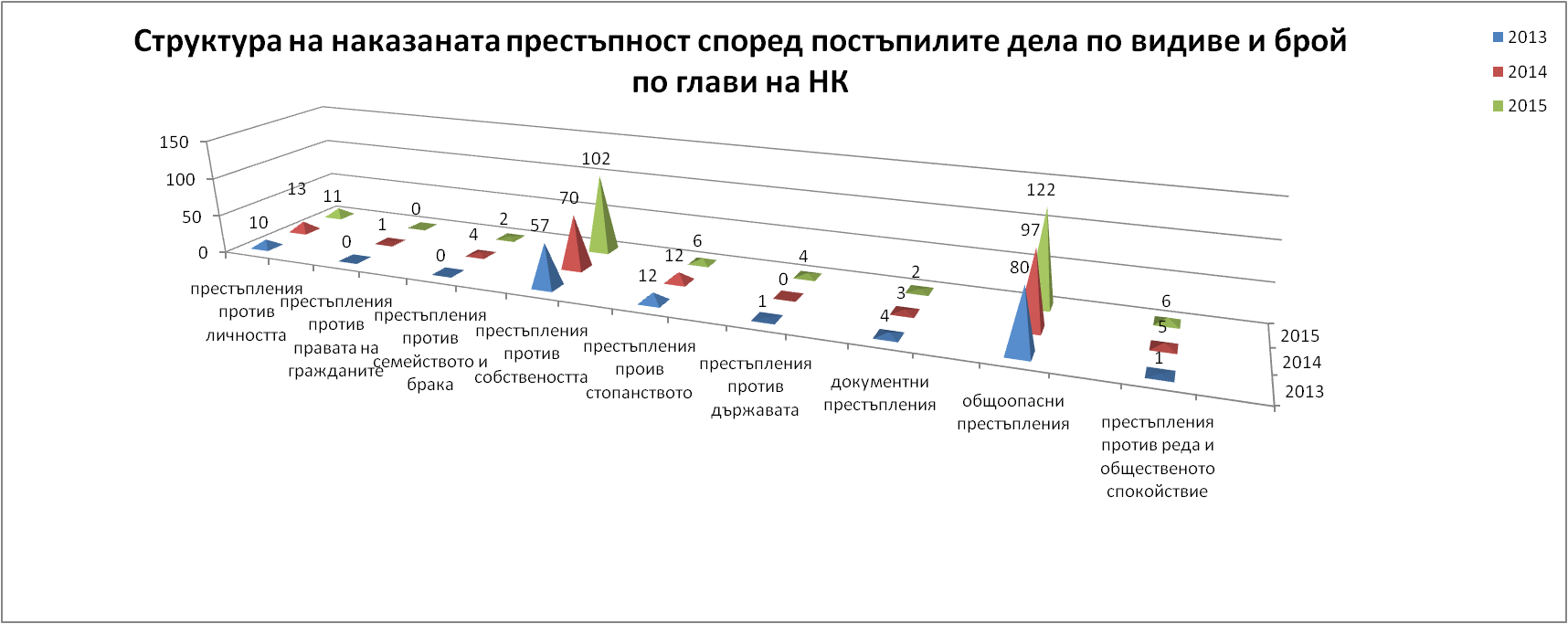 8.1. Относителен дял на осъдителните присъди спрямо внесените прокурорски актове по видове престъпления- 2013 г.- 2014 г.- 2015 г.През 2015г. в Районен съд гр.Козлодуй са съдени общо 347 броя лица, от които 340 броя са осъдени и 4 броя са оправдани. През 2014г. в Районен съд гр.Козлодуй са съдени общо 288 броя лица, от които 278 броя са осъдени и 10 броя са оправдани. През 2013г. в Районен съд гр.Козлодуй са съдени общо 197 броя лица, от които 1950 броя са осъдени и 2 броя са оправдани. Анализът на постъпилите през 2015г. в РС – Козлодуй наказателни дела от общ характер показва, че с най- голям относителен дял са общоопасните престъпленията, следвани от престъпленията против собствеността и тези против личността.През 2015г. са приключили 13 броя дела за престъпления против собствеността, 6 бр. в тримесечния срок. Престъпления против стопанството 7 броя, от които  7 броя са в тримесечния срок. За престъпления против личността са приключили 13 бр.дела, 6 бр. от които в тримесечен срок; за общоопасни престъпления са приключила 128 дела, и 111 от тях в тримесечния срок; за документни престъпления са приключили 2 бр. дела, 2бр. в тримесечния срок. За престъпление против реда и общественото спокойствие са приключили 7 бр. дела, от които 6 бр. в тримесечния срок,  за престъпления против брака, семейството и младежта са приключили общо 2 броя дела, които са в тримесечния срок. През отчетната 2015 г. в Районен съд гр.Козлодуй не са постъпвали и разглеждани дела със значим обществен интерес.8.2. Наказана престъпност с влезли в сила присъди и брой осъдени лица в края на отчетния периодЗначителен е броят на споразуменията спрямо осъдителните присъди през  2015г., както и през 2014г. и 2013г., като общият брой на осъдителните съдебни актове през 2015г. е 229, през 2014г. е 201,а през 2013г. е 170. През 2015г. са върнати за доразследване от РС – Козлодуй на съответната прокуратура за отстраняване на допуснати съществени нарушения на процесуалните правила 14 броя, през 2014г. са 13 броя, а през 2013г. са 9 броя.По отношение на причините за прекратяване на съдебните производства и за връщане на делата на съответните прокуратури и през 2015г., както и през предходните години основните са допуснати отстраними съществени нарушения на процесуалните правила, довели до ограничаване процесуалните права на обвиняемия; касаещи приложението на нормите на чл.219 НПК и на чл.246 НПК относно привличането на лицата като обвиняеми и изготвяне на обвинителни актове срещу тях в изискуемата от закона процесуална форма.      	9. БРОЙ, КОНКРЕТИЗАЦИЯ И ПРИЧИНИ ЗА ОПРАВДАТЕЛНИ ПРИСЪДИ.	В РС – Козлодуй през 2015г. са постановени 4 броя оправдателни присъди, по които са оправдани: 1 лице за престъпление против личността, 1 лице за престъпление против собствеността, 1 лице за общоопасно престъпление и 1 лице против реда и общественото спокойствие, касаещи недоказаност по несъмнен и категоричен начин на обвинението срещу подсъдимите за престъпление причиняване на телесни повреди и липса на убедителни доказателства относно извършването на деянието от подсъдимите и по-конкретно нарушаване от тях на определено правило или норма от съответен нормативен акт и относно наличие на причинна връзка на нарушението с настъпилия противоправен резултат.През 2014г. са постановени 9 броя оправдателни присъди, по които са оправдани: 1 лице за престъпление против личността; 2 лица за престъпления по транспорта и съобщенията; 2 лица за документни престъпления; 2 лица за престъпления против собствеността и 3 лица за престъпления против стопанството, касаещи недоказаност по несъмнен и категоричен начин на обвинението срещу подсъдимите за престъпление причиняване на телесни повреди и липса на убедителни доказателства относно извършването на деянието от подсъдимите и по-конкретно нарушаване от тях на определено правило или норма от съответен нормативен акт и относно наличие на причинна връзка на нарушението с настъпилия противоправен резултат.	През 2013г. са постановени 10 броя оправдателни присъди, по които са оправдани две лица за престъпление против личността, касаещи недоказаност по несъмнен и категоричен начин на обвинението срещу подсъдимите за престъпление причиняване на телесни повреди и липса на убедителни доказателства относно извършването на деянието от подсъдимите и по-конкретно нарушаване от тях на определено правило или норма от съответен нормативен акт и относно наличие на причинна връзка на нарушението с настъпилия противоправен резултат. През 2015г. основните причини за постановяване на оправдателните присъди са свързани с недоказаност на внесените обвинения в съдебната фаза на наказателното производство и несъставомерност на инкриминираните деяния. По-конкретно причините за оправдателни присъди са, както  следва:-  НОХД № 425/2014г. – В съдебното следствие съдът е установил, че по делото безспорно се опровергава обвинителната теза.- НОХД № 36/2012г. - С оглед установената фактическа обстановка и предвид становищата на страните, изразени по съществото на делото, от правна страна съдът прави извода, че не са налице доказателства, от които да се направи по категоричен извод, че подс. Симов  е извършил престъплението по чл. 210 ал.1 т.5 вр.чл.209 ал.1 от НК, в което е обвинен- НОХД № 49/2015г. – В хода на съдебното следствие не се е доказало престъплението, липсва един от елементите на престъплението, наложен е извода за несъставомерност  на инкриминираното деяние.- НОХД № 124/2014г. – В хода на съдебното следствие съдът е установил, че не се доказва подсъдимият да е извършил такива действия уличаващи го в престъплението, за което му е повдигнато обвинение.10. СЪДЕБНО ИЗПЪЛНЕНИЕИ през 2015г. в Районен съд гр.Козлодуй работи един държавен съдебен изпълнител; като деловодната работа в Съдебно – изпълнителна служба се осъществява от един съдебен секретар.От изготвения отчет за 2015г. на СИС при РС Козлодуй се вижда, че постъпилите дела са 303бр., свършените 325бр., а събрана сума е: 616 801.00лв., като за миналата 2014г. образуваните бяха 257 бр., а свършените  267 бр., събрана сума беше: 596 090.00лв., т.е като статистически анализ за 2015г. се очертава леко увеличение на новообразуваните дела, и на прекратените изпълнителни дела на различно основание, вкл. и на тези  прекратени, поради плащане в срока за доброволно изпълнение, респективно увеличен е размера  на събраната сума в сравнение за миналата година. С оглед горния анализ размера на събраните такси в съдебното изпълнение по Тарифа №1 за таксите събирани по ГПК, който за 2014г. беше 48 601.00лв. а за 2015г. е 47 101.00лв. Отчитаме факта, че пропорционалната такса за изпълнение на парично вземане по чл.53, ал.1 от Тарифата, се събира пропорционално, не върху всяка постъпила по изпълнителното дело парична вноска, а се изчислява при окончателното събиране на вземането по делото, и отбелязвайки, че при погасяване на дълга в срока за доброволно, пропорционална такса не се дължи, а като отбелязах по горе, че се е увеличила събраната сума в срока за доброволно изпълнение за 2015г. е 338 810.00лв., съответно това обяснява факта, че размера на събраните такси е останал почти непроменен.Наблюдава се значително увеличаване броя на новообразувани изпълнителни дела в полза на юридически лица и търг.дружества, банки и пр.е,  които за миналата 2014г. бяха 158 бр., а за 2015г. са 211бр. Броя на новообразуваните изпълнителните дела в полза на граждани, издръжки, тр. спорове и пр.е, е останал почти непроменен за 2014г. беше  88 бр., а за 2015г. е 84бр. Броя на новообразуваните в полза на Държавата /ЧДВ/ продължава да намалява   за 2014г. беше 9 бр.,  а за 2015г. е само едно изп. дело.През 2015г. са постъпили  4 жалби срещу действия на ДСИ, които са оставени от Съда без уважение от ВОС и действията са потвърдени.СИС при РС Козлодуй и през 2015г. не срещна особени затруднения, въпреки големия обем от работа в службата, и това, че се работи с един ДСИ и един служител в СИС, който съвместява и длъжността касиер при РС Козлодуй, нито в прилагането на разпоредбите на ГПК в частта „изпълнително производство”, нито по отношение на образуването в срок на делата, нито при изготвянето на надлежните книжа и платежни документи за превод на постъпилите по делата суми. Няма пречки или откази по отношение на достъпа до информация по изискваните справки и сведения давани от публични органи и институции, с оглед установяване на имуществото на длъжниците. СИС при КРС продължава да работи с програмния продукт „JES” въведен през 2009г., който се актуализира периодично той значително облекчава деловодната работа и осигурява по големи възможности и бързина по отношение на справки, работата с граждани, размера на дълга и ефективност в съдебно-изпълнителния процес. ДСИ все още не разполага към настоящ момент с квалифициран електронен подпис, за електронна справка НАП, както и за налагане на електронен запор върху вземане по сметка в банка / чл. 450а нов институт в ГПК, в сила от 01.01.2013г./, както и няма отдалечен достъп до справки в Агенция вписвания, чрез програмен продукт Икар.11. служба по вписваниятаПрез отчетната 2015 г. по щат в PC Козлодуй е работил един Съдия по вписванията.Съгласно представената от Служба по вписванията Козлодуй справка, Съдията по вписванията е разпоредил общо 4835 броя вписвания, отбелязвания и заличавания, от които : 1096 броя продажби, 140 броя дарения, 19 броя замени, 105 броя наеми, 1059 броя аренди , 1499 броя анекси, 35 броя договорни ипотеки, 15 броя законни ипотеки , 24 броя искови молби, 88 броя договори за доброволна делба, 114 броя констативни нотариални актове, 87 броя нотариални актове по обстоятелствени проверки, 6 броя актове за държавна собственост, 67 броя актове за общинска собственост, 107 броя възбрани, 182 броя прекратяване на договори с нотариална заверка на подписите, 58 броя заличавания, 16 броя отбелязвания и 118 броя други актоове подлежащи на вписване.Постановени са 4 броя откази, от които 2 обжалвани и потвърдени от ВОС и 2 необжалвани. Издадени са 575 броя удостоверения, 75 броя устни справки, 292 броя справки по молба на държавен орган, 614 броя преписи.По заместване на нотариус Валентин Митов и Нотариус Емилия Карамфилова са извършени 111 броя нотариални заверки на договори, пълномощни и преписи.12. СГРАДЕН ФОНД И ТЕХНИЧЕСКА ОБЕЗПЕЧЕНОСТ12.1. Сграда, оборудване, проблемиПрез изминалата 2015г. беше извършен ремонт на покривната конструкция на съдебната палата, наложен в следствие на некачествено изпълнение при строежа. Беше монтирана и противообледенителна система.12.2. Техническо оборудване – компютри, мрежи, програмни продукти, проблеми.През 2015г. все по-често се сблъскваме с проблеми от техническо естество, главно заради морално и физически остарялата техника.И през отчетната 2015г. продължи разпределението на делата посредством програмния продукт за случайно разпределение на ВСС, допринасящ за равномерна натовареност на съдиите и изключване на субективизма при определяне на съдиите – докладчици. Продължава да функционира и да се обновява изградената Интернет страница на съда, в която се публикуват отчетните доклади, график на съдебните заседания и друга полезна за гражданите информация за дейността на Районен съд гр.Козлодуй. Постановените съдебни актове се публикуват в съответствие с изискванията на чл.64 ЗСВ, като в тази насока са изготвени и приети Вътрешни правила. 12.3. Административна дейностАдминистративната дейност в Районен съд гр.Козлодуй през отчетната 2015г. в по-голямата си част беше доминирана от подобряването на организацията на работата на съдебната администрация.Въведената интернет страница, в която се публикуват актуални събития, заповеди, месечен оперативен план за дейността на съда, образци на документи / молба за отпуск по график и извън график, искане за справка по реда на Наредба № 14/2009г. от НБД „Население”/, съобщения и друга полезна информация за сведение и улеснение на съдиите и служителите в съда.В резултат на нейното внедряване значително намалихме разходите за консумативи, тъй като не се налага разпечатването и връчването на вътрешните актове на административния ръководител за всеки един съдия и служител.З А К Л Ю Ч Е Н И Е2015 година е успешна за РС – Козлодуй. Заслуга за това е много добрата раота на магистратите и служителити. Ето защо поднасям поздравленията си и искрената си благодарност към всички магистрати и служители в Районен съд гр.Козлодуй за тази работа.януари 2016 г.                                                    Адм.ръководител                                                                           Председател на                                                                           РС - Козлодуй                                                                                                          /Цв.Трифонов/                                           РАЙОНЕН СЪД ГР. КОЗЛОДУЙ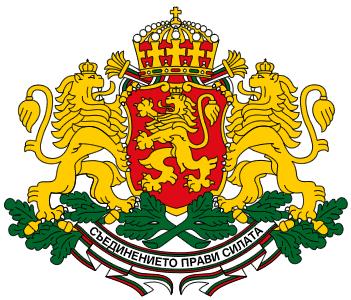                                        гр.Козлодуй, ул.”Кирил и Методий” № 5                                 тел/факс: 0973/80373, Е-mail: rskozlodui@abv.bg2013 2014 2015постъпили166205237останали несвършени в началото на отчетния период435344свършени в срок до 3 месеца137 или 88%169 или 79%191 или 79%201320142015постъпили693останали несвършени в началото на отчетния период341свършени в срок до 3 месеца1 или 20%5 или 42%2 или 67 %201320142015постъпили1388172останали несвършени в началото на отчетния период234526свършени в срок до 3 месеца66 или 57%53 или 53%37 или 56%201320142015постъпили165576останали несвършени в началото на отчетния период5714свършени в срок до 3 месеца11 или 79%40 или 83%77 или 89%201320142015постъпили118142155останали несвършени в началото на отчетния период1035свършени в срок до 3 месеца119 или 95%140 или 100%138 или 93%201320142015постъпили231817останали несвършени в началото на отчетния период000свършени в срок до 3 месеца23 или 100%18 или 100%16 или 100%годинаНовообразувани граждански делаНовообразувани наказателни дела2013 г.1272 броя466 броя2014 г.1460 броя510 броя2015г.1607 броя560 броягодинаНесвършени граждански дела от предходен периодНесвършени наказателни дела от предходен период2013 г.118 броя – 9.30%84 броя – 18.00%2014 г.114 броя – 7.81%90 броя – 17.65%2015 г. 108 броя – 6,72%90 броя – 16,07%	 годинаграждански деланаказателни дела2013 г.1240 броя – 97 %357 броя – 82%2014 г.1431 броя – 98 %425 броя – 80%2015 г.1601 броя – 98%461 броя – 82%Вид гражданско дело2013 г.2014 г.2015г.Искове по СК  84 броя88 броя72 брояОблигационни искове49 броя78 броя124 брояВещни искове9 броя25 броя23 брояДелба25 броя32 броя13 брояИскове по КТ15 броя22 броя36 брояФинансови начети 0 броя 0 броя0 брояАдминистр. дела8 броя3 броя6 брояЧл.410-417 ГПК698 броя879 броя1043 брояДруги дела388 броя343 броя319 брояВид наказателно дело2013 г.2014 г.2015г.НОХД155 броя214 броя242 брояНЧХД 5 броя12 броя3 брояЧл.78а НК14 броя48 броя87 брояНЧД125 броя140 броя148 брояНЧД разпити23 броя18 броя16 брояАНД116 броя100 броя66 брояПричини за прекратяване2013 г.2014 г.2015г.спогодба28 броя22 броя16 броядруги причини70 броя126 броя87 брояВид наказателно дело2013 г.2014 г.2015г.НОХД134 броя168 броя195 брояНЧХД    4 броя    8 броя3 брояЧл.78а НК    0 броя    1 броя2 брояНЧД   12 броя   11 броя11 брояНЧД разпити     0 броя     0 броя2 брояАНД     5 броя     5 броя2 броягодинаПотвърдени изменени частичноотменени и върнати за ново разглежданеотменени и решени от ВОСпрекратениневърнати от ВОС2013г. 25 бр.5 бр.2 бр.  12 бр.1 бр. 26 бр. 2014г. 48 бр.9 бр.12 бр.  1 бр.0 бр. 56 бр. 2015г.І-во шестмесечие18 бр.7 бр.2 бр.8 бр.0 бр.7бр.годинаИзцяло потвърдениИзцяло отменено от горна инстанция и постановен акт по същество или изцяло отменено и върнато за разглежданеПотвърдено или недопуснато до кас.обжалване в едната част, отменено, обезсилено или нищожно в другата частОтменено поради ненадлежно връчване на иск.молба или призовките за с.з.Невърнати от ВОС2015г.ІІ-ро шестмесечие28бр.14бр.10бр.3бр.18бр.годинапотвърдениизменени частичноотменени и върнати за ново разглежданеотменени и решени от ВОС и АС-Врацапрекратениневърнати от ВОС и АС-Враца 2013 40 бр. 3 бр.    3 бр. 13 бр. 0 бр.  11 бр.2014 36 бр. 1 бр.  13 бр. 11 бр. 0 бр.   3 бр.2015г. І-во шестм.13бр. 1 бр.   3 бр.   4 бр.0 бр.   4 бр.годинапотвърдениОтменено и върнато за ново разглеждане на І-во инст.съд Отменено и върнато за ново разглеждане на прокуратуратаотменени с прекратяване на нак.произв. поради обективни причиниИзменени в нак.част по отношение на наказаниетоневърнати от ВОС 2015г. ІІ-ро шестм.3бр.4бр.1бр.1бр.1бр.1бр.годинаПотвърдениОтменени и върнати за ново разглеждане на първоинстанционния съдОтменени и върнати за ново разглеждане на прокурорНевърнати от АС - Враца2015г. ІІ-ро шестм.2бр.2бр.1бр.3бр.СъдияСъставПостъпили и останали несвършени от предходни годиниСвършениЦветанчо Трифонов I238227Адриана ДобреваII405390Галя ПетрешковаIV300268Жаклин ДимитроваV314271Иван ИвановVІ133120СъдияСъставПостъпили и останали несвършени от предходни годиниСвършениЦветанчо Трифонов I268257Адриана ДобреваII337319Галя ПетрешковаIV346318Жаклин ДимитроваV269257Иван ИвановVІ334315СъдияСъставПостъпили и останали несвършени от предходни годиниСвършениЦветанчо Трифонов I гр.Інак.298289Адриана ДобреваIIгр.614587Галя ПетрешковаIІнак.300298Жаклин ДимитроваІІІнак.281271Иван ИвановІІІгр.222191СъдияСъставПостъпили и останали несвършени от предходни годиниСвършениЦветанчо Трифонов I5950Адриана ДобреваII151134Галя ПетрешковаIV143112Жаклин ДимитроваV147104Иван ИвановVІ5015СъдияСъставПостъпили и останали несвършени от предходни годиниСвършениЦветанчо Трифонов I8367Адриана ДобреваII159145Галя ПетрешковаIV127105Жаклин ДимитроваV140113Иван ИвановVІ113102СъдияСъставПостъпили и останали несвършени от предходни годиниСвършениЦветанчо Трифонов I гр.Інак.123114Адриана ДобреваIIгр.2928Галя ПетрешковаIІнак.263210Жаклин ДимитроваІІІнак.212189Иван ИвановІІІгр.2321СПРАВКА ЗА СРЕДНА ПРОДЪЛЖИТЕЛНОСТ НА РАЗГЛЕЖДАНЕ НА ДЕЛАТА В РАЙОНЕН СЪД ГРАД КОЗЛОДУЙ ПРЕЗ 2015 ГОДИНАСПРАВКА ЗА СРЕДНА ПРОДЪЛЖИТЕЛНОСТ НА РАЗГЛЕЖДАНЕ НА ДЕЛАТА В РАЙОНЕН СЪД ГРАД КОЗЛОДУЙ ПРЕЗ 2015 ГОДИНАСПРАВКА ЗА СРЕДНА ПРОДЪЛЖИТЕЛНОСТ НА РАЗГЛЕЖДАНЕ НА ДЕЛАТА В РАЙОНЕН СЪД ГРАД КОЗЛОДУЙ ПРЕЗ 2015 ГОДИНАСПРАВКА ЗА СРЕДНА ПРОДЪЛЖИТЕЛНОСТ НА РАЗГЛЕЖДАНЕ НА ДЕЛАТА В РАЙОНЕН СЪД ГРАД КОЗЛОДУЙ ПРЕЗ 2015 ГОДИНАвидове делаброй деламесеци общосредна продължителностГр.дела
 по общия ред2537552,98Произв. по чл.310 ГПК44831,89Адм. дела по ЗСПЗЗ и ЗВГЗГФ6152,50Частни гр. дела2902901,00Дела по 410-417 от ГПК104310431,00ОБЩО          ГР. ДЕЛА163621861,34НОХ дела2428103,35НЧХ дела3134,33Дела по чл.78а НК871742,00ЧН дела1482081,41ЧН дела разпити16161,00АНХ дела662423,67ОБЩО       НАК. ДЕЛА56214632,60ОБЩО219836491,66Обжалвани граждански дела през 2013 г.Обжалвани граждански дела през 2013 г.Обжалвани граждански дела през 2013 г.Обжалвани граждански дела през 2013 г.СъдияПотвърдениОтменениИзменениЦветанчо Трифонов120Адриана Добрева1052Галя Петрешкова641Жаклин Димитрова823Иван Иванов010Обжалвани граждански дела през 2014 г.Обжалвани граждански дела през 2014 г.Обжалвани граждански дела през 2014 г.Обжалвани граждански дела през 2014 г.СъдияПотвърдениОтменениИзменениЦветанчо Трифонов1311Адриана Добрева1243Галя Петрешкова1242Жаклин Димитрова822Иван Иванов312Обжалвани граждански дела през 2015 г.Обжалвани граждански дела през 2015 г.Обжалвани граждански дела през 2015 г.Обжалвани граждански дела през 2015 г.СъдияПотвърдениОтменениИзменениЦветанчо Трифонов402Адриана Добрева1793Галя Петрешкова1147Жаклин Димитрова12105Иван Иванов922Обжалвани наказателни дела през 2013 г.Обжалвани наказателни дела през 2013 г.Обжалвани наказателни дела през 2013 г.Обжалвани наказателни дела през 2013 г.СъдияПотвърдениОтменениИзменениЦветанчо Трифонов001Адриана Добрева1671Галя Петрешкова912Жаклин Димитрова1480Иван Иванов110Обжалвани наказателни дела през 2014 г.Обжалвани наказателни дела през 2014 г.Обжалвани наказателни дела през 2014 г.Обжалвани наказателни дела през 2014 г.СъдияПотвърдениОтменениИзменениЦветанчо Трифонов041Адриана Добрева730Галя Петрешкова1340Жаклин Димитрова340Иван Иванов1390Обжалвани наказателни дела през 2015 г.Обжалвани наказателни дела през 2015 г.Обжалвани наказателни дела през 2015 г.Обжалвани наказателни дела през 2015 г.СъдияПотвърдениОтменениИзменениЦветанчо Трифонов111Адриана Добрева761Галя Петрешкова730Жаклин Димитрова160Иван Иванов200Видове престъпления по членове от НКсъдени лицаосъдени лицаоправдани лицаВидове престъпления по членове от НКсъдени лицаосъдени лицаоправдани лицачл.128, 131, 143, 144 НК660чл.129 НК220чл.152 НК110чл.215, 216 и 217 НК 211чл.194 – 197 НК74740чл.198 – чл.200 НК220чл.201 - чл.208 НК550чл.209 – чл.211 НК440чл.228 – чл.240 НК10100чл.297 НК110чл.308 – чл.311 НК110чл.326 НК110чл.330 – чл.339 НК550чл.343, ал.1 и др.НК57570чл.346 НК220чл.354,354а и др. НК330чл.78а НК15141Общо1911892Видове престъпления по членове от НКсъдени лицаосъдени лицаоправдани лицаВидове престъпления по членове от НКсъдени лицаосъдени лицаоправдани лицачл.128, 131, 143, 144 НК330чл.129 НК110чл.152 НК550чл.159а – 159в НК 110чл.149 и 150 от НК220чл.170 от НК110чл.183 от НК440чл.191, 215 – 216 от НК330чл.194 – 197 НК66660чл.198 – чл.200 НК10100чл.201 - чл.208 НК12111чл.209 – чл.211 НК321чл.212а от НК110чл.213а, 214 и 214а от НК110чл.228 – чл.240 НК14113чл.308, 309, 310, 311 и 316 от НК541чл.330 – 339 от НК660чл.343, ал.1 и др.НК88862чл.354,354а и др. НК660чл.78а НК48471нчхд431ЗБППМН440Общо28827810Видове престъпления по членове от НКсъдени лицаосъдени лицаоправдани лицаПрестъпления против личността12111чл. 129 НК22чл. 152 НКчл.159 а - 159 в НКчл.149 и 150 от НК11чл. 170 от НКПрестъпления против брака, семейството и младежта22Престъпления против собствеността1031021чл.194 – 197 НК7979чл.198 - чл. 200 НК33чл. 201 - чл. 208 НК1010чл. 209 - чл. 211 НК431чл. 212 а от НК22чл. 213 а, 214 и 214 а от НК11Престъпления против стопанството66чл. 228 - чл. 240 НК66Престъпления против д-та на д.орг. и общ.о-ии44Чл. 279 НК44Документни престъпления22Престъпления против реда и общ. спокойствие761ЧЛ. 325 НК541Общоопасни престъпления1251221Чл. 343 ал. 1,б"б", ал.3,б"а" НК3838Чл. 354, 354 а, ал. 5, 354в, ал. 1 НК99чл.78 а НК8686Общо3473404Видове престъпления2013г2014г2015гПрестъпления против личността81110Престъпления против правата на гражданите010Престъпления против семейството и брака042Престъпления против собствеността607280Престъпления против стопанството11149Престъпления против действията на държавата102Документни престъпления552Общоопасни престъпления69104126Престъпления против реда и общ. спокойствие136годинаПрисъдиСпоразуменияОсъдени лица201321125175201446155224201547182340